Enthalpy Change and CalorimetryName: _______________________________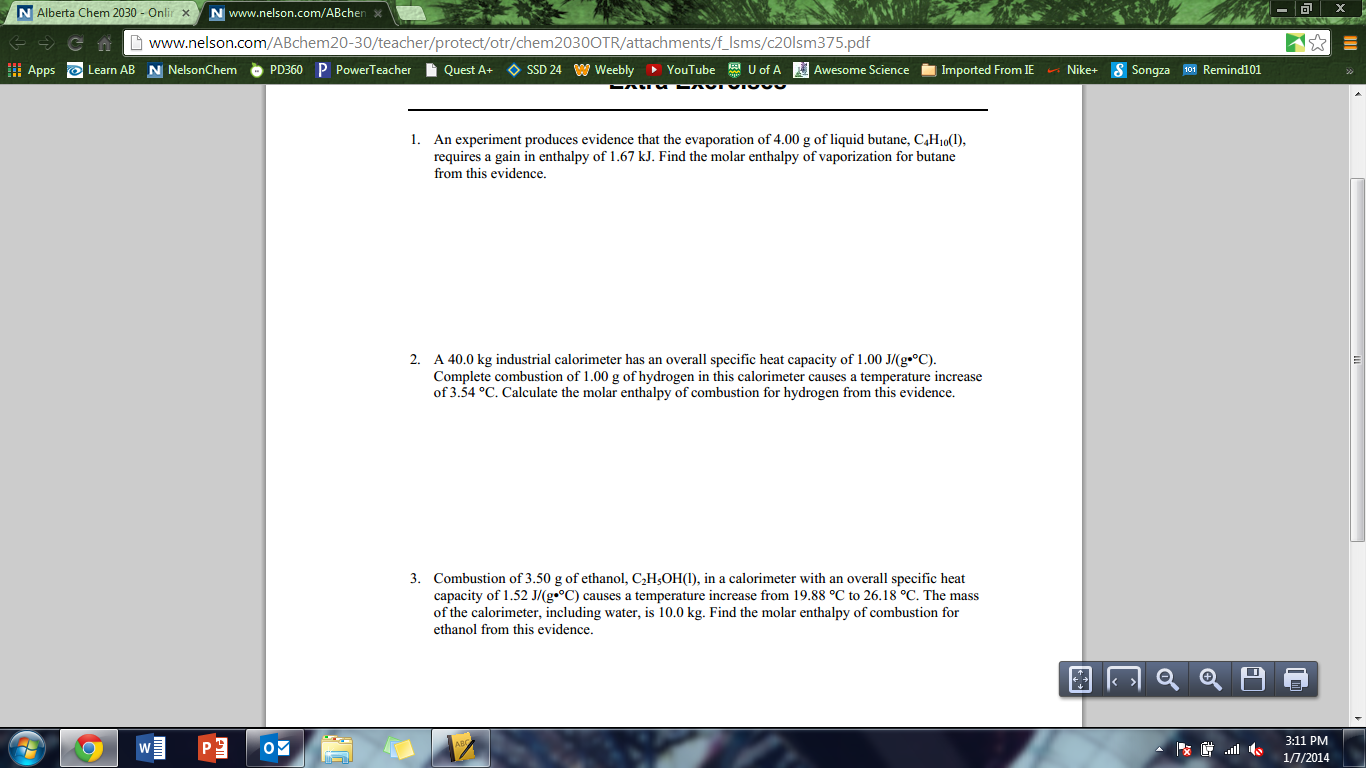 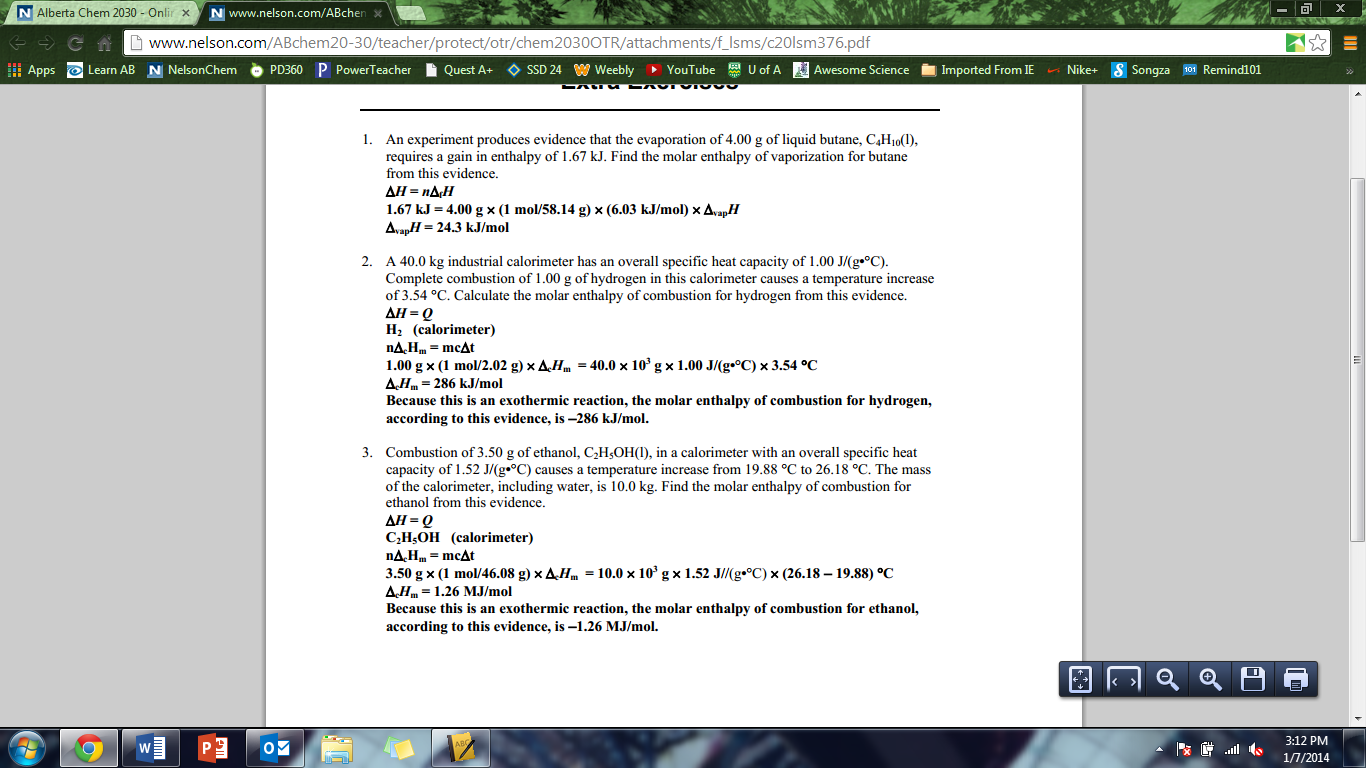 